Architecture Design	Course No. 21103	Credit: 1.0Pathways and CIP Codes: Construction and Design (46.0000) - Design Strand; Fashion, Apparel, Interior Design (19.0999)Course Description: Technical level: architectural drafting courses introduce students to and help them refine the technical craft of drawing illustrations to represent and/or analyze design specifications, using examples drawn from architectural applications. These courses are intended to help students develop general drafting skills but place a particular emphasis on interior and exterior residential (and light commercial) design, site orientation, floor plans, electrical plans, design sketches, and presentation drawings. In addition, students may prepare scale models.Directions: The following competencies are required for full approval of this course. Check the appropriate number to indicate the level of competency reached for learner evaluation.RATING SCALE:4.	Exemplary Achievement: Student possesses outstanding knowledge, skills or professional attitude.3.	Proficient Achievement: Student demonstrates good knowledge, skills or professional attitude. Requires limited supervision.2.	Limited Achievement: Student demonstrates fragmented knowledge, skills or professional attitude. Requires close supervision.1.	Inadequate Achievement: Student lacks knowledge, skills or professional attitude.0.	No Instruction/Training: Student has not received instruction or training in this area.Benchmark 0: CompetenciesBenchmark 1: CompetenciesI certify that the student has received training in the areas indicated.Instructor Signature: 	For more information, contact:CTE Pathways Help Desk(785) 296-4908pathwayshelpdesk@ksde.org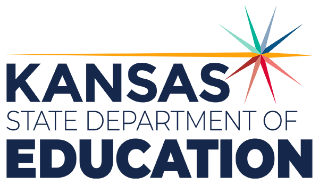 900 S.W. Jackson Street, Suite 102Topeka, Kansas 66612-1212https://www.ksde.orgThe Kansas State Department of Education does not discriminate on the basis of race, color, national origin, sex, disability or age in its programs and activities and provides equal access to any group officially affiliated with the Boy Scouts of America and other designated youth groups. The following person has been designated to handle inquiries regarding the nondiscrimination policies:	KSDE General Counsel, Office of General Counsel, KSDE, Landon State Office Building, 900 S.W. Jackson, Suite 102, Topeka, KS 66612, (785) 296-3201. Student name: Graduation Date:#DESCRIPTIONRATING0.1Demonstrate an understanding of industry standards for personal safety including the safe use of tools, equipment, and hazardous materials. #DESCRIPTIONRATING1.1Identify historical styles of architecture and types of structural designs.1.2Design a functional structure suitable for a particular site.1.3Calculate/estimate building costs for a particular structure and develop brief specifications for the project.1.4Produce a floor plan with all walls, doors, windows and stairs properly identified. 1.5Draw plumbing and electrical layers.1.6Draw a foundation plan for a single-family dwelling.1.7Draw elevations and pictorial presentations e.g. exterior, interior, etc. 1.8Dimension and draw wall section with all components identified.1.9Develop Plot Plan with house, out buildings, trees, utility supply lines and communications supply lines identified.1.10Demonstrate the ability to 3D model a structure using different mediums in design.1.11Draw a roof framing plan for a single-family dwelling.